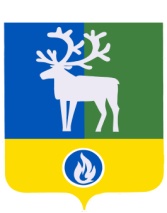 БЕЛОЯРСКИЙ РАЙОНХАНТЫ-МАНСИЙСКИЙ АВТОНОМНЫЙ ОКРУГ – ЮГРААДМИНИСТРАЦИЯ БЕЛОЯРСКОГО РАЙОНАКОМИТЕТ ПО ФИНАНСАМ И НАЛОГОВОЙ ПОЛИТИКЕ АДМИНИСТРАЦИИ БЕЛОЯРСКОГО РАЙОНАПРОЕКТРАСПОРЯЖЕНИЕот __ декабря 2019 года                                                                                                     № __– рО внесении изменений в Перечень главных администраторов доходов бюджета Белоярского района на 2019 год и плановый период 2020 и 2021 годов, администрирование которых осуществляют территориальные органы исполнительной власти Российской ФедерацииВ соответствии с Бюджетным кодексом Российской Федерации  от 31 июля 1998 года № 145-ФЗ:1. Внести изменения в приложение № 7 «Перечень главных администраторов доходов бюджета Белоярского района на 2019 год и плановый период 2020 и 2021 годов, администрирование которых осуществляют территориальные органы исполнительной власти Российской Федерации» к решению Думы Белоярского района от 29 ноября           2018 года № 52 «О бюджете Белоярского района на 2019 год и плановый период 2020 и 2021 годов», дополнив состав главных администраторов доходов бюджета Белоярского района:2. Контроль за выполнением настоящего распоряжения возложить на заместителя председателя Комитета по финансам и налоговой политике администрации Белоярского района по доходам Азанову Татьяну Михайловну. 3. Настоящее распоряжение вступает в силу с момента подписания и распространяется на правоотношения, возникшие с 1 января 2019 года.Заместитель председателя Комитета по финансам и налоговой политике администрации Белоярского районапо бюджету								          		    И.А. Плохих«Код главного администратора/      код бюджетной классификацииКод главного администратора/      код бюджетной классификацииНаименование главных администраторов доходов бюджета Белоярского района 161161Управление Федеральной антимонопольной службы по Ханты-Мансийскому автономному округу - Югре1611 16 33050 05 0000 140Денежные взыскания (штрафы) за нарушение законодательства Российской Федерации о контрактной системе в сфере закупок товаров, работ, услуг для обеспечения государственных и муниципальных нужд для нужд муниципальных районов (федеральные государственные органы, Банк России, органы управления государственными внебюджетными фондами Российской Федерации)322322Управление Федеральной службы судебных приставов по Ханты-мансийскому автономному округу - Югре3221 16 43000 01 0000 140Денежные взыскания (штрафы) за нарушение законодательства Российской Федерации об административных правонарушениях, предусмотренные статьей 20.25 Кодекса об административных правонарушениях (федеральные государственные органы, Банк России, органы управления государственными внебюджетными фондами Российской Федерации)».